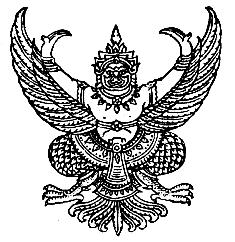 ประกาศองค์การบริหารส่วนตำบลบ้านเนินเรื่อง  เผยแพร่แผนการจัดซื้อจัดจ้าง ประจำปีงบประมาณ 2563--------------------------------------------------------                    ตามพระราชบัญญัติการจัดซื้อจัดจ้างและการบริหารพัสดุภาครัฐ พ.ศ. 2560 กำหนดให้หน่วยงานของรัฐจัดทำแผนการจัดซื้อจัดจ้างประจำปี และประกาศในระบบเครือข่ายสารสนเทศของกรมบัญชีกลาง และหน่วยงานของรัฐตามที่กรมบัญชีกลางกำหนด  และให้ปิดประกาศโดยเปิดเผย ณ สถานที่ปิดประกาศของหน่วยงานของรัฐ นั้น		องค์การบริหารส่วนตำบลบ้านเนิน ขอประกาศเผยแพร่แผนการจัดซื้อจัดจ้าง ประจำปีงบประมาณ พ.ศ. 2563 ตามเอกสารที่แนบท้ายประกาศนี้						ประกาศ  ณ  วันที่  ๖  กุมภาพันธ์  พ.ศ. 2563								    ประดิษฐ์  แย้มอิ่ม								(นายประดิษฐ์  แย้มอิ่ม)							นายกองค์การบริหารส่วนตำบลบ้านเนินรายละเอียดแนบท้ายประกาศเผยแพร่แผนการจัดซื้อจัดจ้างประจำปีงบประมาณ พ.ศ. 2563องค์การบริหารส่วนตำบลบ้านเนิน (M63020005443)  ลงวันที่  ๖   กุมภาพันธ์  พ.ศ. 2563รายละเอียดแนบท้ายประกาศเผยแพร่แผนการจัดซื้อจัดจ้างประจำปีงบประมาณ พ.ศ. 2563องค์การบริหารส่วนตำบลบ้านเนิน (M63020005468)  ลงวันที่  ๖   กุมภาพันธ์  พ.ศ. 2563ลำดับที่รหัสแผนจัดซื้อจัดจ้างชื่อโครงการงบประมาณโครงการ(บาท)คาดว่าจะประกาศจัดซื้อจัดจ้าง(เดือน/ปี)1P63020007460ก่อสร้างถนนคอนกรีตเสริมเหล็ก รหัสทางหลวงท้องถิ่น นศ.ถ. 139-02สายทางหลวงชนบท-สามแยกบ้านนายสนิท หมู่ที่ ๒,๔ บ้านคลองขยัน ตำบลบ้านกลาง8,450,000.003/2563ลำดับที่รหัสแผนจัดซื้อจัดจ้างชื่อโครงการงบประมาณโครงการ(บาท)คาดว่าจะประกาศจัดซื้อจัดจ้าง(เดือน/ปี)1P63020007480ก่อสร้างถนนคอนกรีตเสริมเหล็ก รหัสทางหลวงท้องถิ่น นศ.ถ. 139-03 สายทางหลวงชนบท-วัดชัยสุวรรณ หมู่ที่ 2 บ้านชัยสุวรรณ ตำบลบ้านเนิน8,450,000.003/2563